Тема занятия: «Литература народов России. Мустай Карим «Не бросай огонь, Прометей! Зарубежная литература. Б. Брехт».Инструкция по выполнению задания:                                         1.Ознакомьтесь с данным ниже теоретическим материалом и выполните практическое задание: 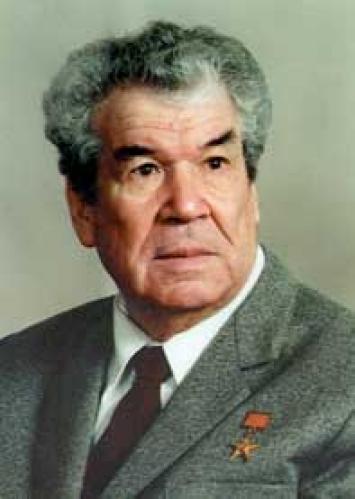 Муста́й Кари́м (башк. Мостай Кәрим, настоящее имя Мустафа́ Са́фич Кари́мов, башк. Мостафа Сафа улы Кәримов; 1919 — 2005) — башкирский советский поэт, писатель и драматург. Народный поэт Башкирской АССР (1963). Герой Социалистического Труда (1979). Лауреат Ленинской (1984) и Государственной премий СССР (1972). Член ВКП(б) с 1944 года.Родился 20 октября 1919 года в Кляшево Уфимской губернии в крестьянской семье.Мустай Карим начал писать в середине 1930-х годов. В 1938 году вышла в свет его первая книга стихов «Отряд тронулся» (Отряд ҡуҙғалды), в 1941 году — вторая «Весенние голоса» (Яҙғы тауыштар).В 1941 году окончил Башкирский государственный педагогический институт имени К. А. Тимирязeва, факультет языка и литературы. После окончания института призван в ряды Красной Армии и был направлен в Муромское училище связи. В мае 1942 года в звании младшего лейтенанта направлен в 17-ю мотострелковую бригаду начальником связи артдивизиона. В августе 1942 года тяжело ранен, около полугода находился в госпиталях. После выздоровления вернулся на передовую в качестве корреспондента фронтовых газет. Был корреспондентом газет «За честь родины» (Ватан намусы өчен), «Советский воин» (Совет сугышчысы) на татарском языке. Награждён боевыми наградами. В августе 1944 ст. лейт. М. С. Каримов, кандидат в члены ВКП(б), по национальности башкир, удостоен ордена Отечественной войны 2-й степени.Член СП СССР с 1940 года. С 1951 по 1962 год Мустай Карим являлся председателем правления СП БАССР, с 1962 по 1984 год — секретарём правления СП РСФСР.Плодотворную литературную работу Мустай Карим сочетал с многосторонней общественной деятельностью: избирался делегатом съездов КПСС, с 1955-го по 1980 был депутатом Верховного Совета РСФСР 4—11 созывов, заместителем Председателя Президиума ВC РСФСР, заместителем Председателя Верховного Совета РСФСР, депутатом ВC БАССР, многие годы являлся председателем Башкирского комитета защиты мира, членом комитета по Ленинским и Государственным премиям при Совете Министров СССР, членом Президентского совета Республики Башкортостан.Карим опубликовал более 100 поэтических и прозаических сборников, свыше 10 драматических произведений. сборники стихов и поэм «Черные воды», «Возвращение», «Европа-Азия», «Времена», пьесы «Страна Айгуль», «Похищение девушки», «В ночь лунного затмения», «Салават. Семь сновидений сквозь явь», «Не бросай огонь, Прометей!», повести «Радость нашего дома», «Таганок», «Помилование», «Долгое-долгое детство», «Деревенские адвокаты» (журнал «Дружба народов», 1988, № 8). Произведения Мустая Карима переведены на десятки языков России и мира. По пьесе «В ночь лунного затмения» в 1987 году Свердловской киностудией был снят одноименный фильм. Повесть «Долгое-долгое детство» была экранизирована в 2004 году киностудией «Башкортостан» режиссёром-постановщиком Булатом Юсуповым.Народный поэт Башкирской АССР Мустай Карим скончался после двух инфарктов 21 сентября 2005 года находясь в республиканском кардиологическом диспансере Уфы. Похоронен на Мусульманском кладбище в Уфе.                         О пьесе «Не бросай огонь, Прометей!»         Пьеса Мустая Карима, выдающегося башкирско го писателя XX века , «Не бросай огонь, Прометей!» повернула легенду о Прометее новой гранью, в которой мощно звучит м отив гения и народа. Мустай Карим так определил цель написания трагедии: «Мне хочется переосмыслить по -своему образ Прометея, легенду о нем. Меня интересует такая проблема: как приняли люди огонь, дарованный героем? В древнем сказании об этом ничего не говорится. А, по -моему, это очень важно – отношение людей к идее, к идеалу, к мечте». Трагедия « Не бросай огонь, Прометей!» (1976), яви лась заключительным аккордом трилогии, общей идеей ко торой выступает идея свободы (« В ночь лунного затмения» (1963), « Салават» (1971)). «Э та идея в каждой трагедии раскрывается по-своему: в «В ночи лунного затмения» в личностном плане , в « Салавате» - национальном плане , «Не бросай огонь, Прометей!» - общечеловеческом плане», - говорил сам автор.       Уже с самого начала трагедии образ Прометея приобретает черты героическо го величия благодаря тому, что титан заранее знал о грозящих ему муках и , тем не менее, по собственному умыслу навлек на себя долгие страдания. Вступая в борьбу с Зевсом, Прометей идет к огромной опасности и столь же сознательно принимает на себя последствия своего деяния: «Что ж, если Зевс осудит/И проклянет,/Быть может, заслужу/ Я у людей любовь и б лагодарность». Но готовы ли были принять этот великий дар люди , чтобы увидеть «сколько красоты и мощи/Есть в нем самом…» ?        Вместо благодарности за открывающ иеся пути торжества света человек является узким, бездумным, ведомым существом, но цивилизация и культура в человеческом обществе возможны только при господстве влияния индивидуальных личностей. Так в образе Прометея поляризуется, кристаллизуется представление о гармоническом герое, который приобретает исключительное величие. Он является защитником и покровителем все рода человеческого. «Непреклонность Прометея, у Мустая Карима делает его образ воистину трагическим, но поверженный борец не сдается на милос ть победителя, а сам, изнемогая от мучения, крепко держит в своих руках судьбу врага».         Огонь мифического Титана в трагедии «Не бросай огонь, Прометей!» выступает символом стремления к идеалу, торжества ду хо вной жизни, свободы ду ха, господства света науки и культуры: «Учитесь делать из себя людей», - говорит напутственные слова человечеству Мустай Карим устами Прометея.2.Выполните практическое задание по теме:Задание:Подготовьте краткое сообщение о немецком писателе Бертольте Брехте.3. Материал с выполненным заданием (фото конспекта или в word) пришлите по адресу: yeroshenkova67@mail.ru